ЧЕРКАСЬКА МІСЬКА РАДА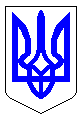 ЧЕРКАСЬКА МІСЬКА РАДАВИКОНАВЧИЙ КОМІТЕТРІШЕННЯВід 13.09.2018 № 763Про тимчасову заборону рухутранспортних засобів вулицею НовопречистенськоюВідповідно до статті 40 Закону України «Про місцеве самоврядування в Україні», пункту 4 статті 19, пункту 4 статті 20 Закону України «Про автомобільні дороги», враховуючи звернення директора ПП «Надія» Волчановського В.І. (лист від 10.09.2018 № 16504-01-18), виконком міської ради ВИРІШИВ:1. Тимчасово заборонити рух транспортних засобів вулицею Новопречистенською  між вул. Надпільною та вул. Благовісною з 14 до 28 вересня 2018 року, на час проведення робіт з прокладання зовнішньої мережі теплопостачання до об’єкту «Будівництво багатоповерхового житлового будинку з вбудовано-прибудованими приміщеннями» по вул. Новопре-чистенській, 55.2. Директору ПП «Надія» Волчановському В.І.:  2.1. Встановити необхідні дорожні знаки та огородження, погоджені з Управлінням патрульної поліції в Черкаській області;2.2. Відновити зруйноване асфальтобетонне покриття до 29.09.2018.3. Оприлюднити це рішення в засобах масової інформації.4. Контроль за виконанням рішення покласти на заступника директора департаменту житлово-комунального комплексу Панченка Ю.В. Міський голова                                                                                    А.В. БондаренкоПерший заступник міського голови з питаньдіяльності виконавчих органів ради                                                   С.А. Овчаренко 